MinigrupoTema: Relações EspaciaisATIVIDADES DE 19 A 23 DE JULHOSEGUNDA-FEIRA19/07/21Atividade: Música “Dentro e Fora”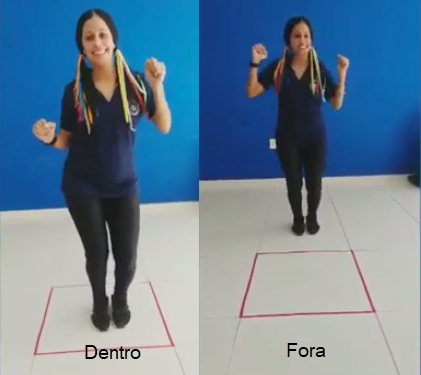 https://www.youtube.com/watch?v=_UUFIlHBuAwLetra da Música “Dentro e Fora”Essa é a dança do dentro e foraEssa é a dança do dentro e foraAgora dentro!Agora fora!Agora dentro!Agora fora!Essa é a dança do dentro e foraEssa é a dança do dentro e foraPula pra dentro
Pula pra foraPula pra dentro
Pula pra fora

Essa é a dança do dentro e foraEssa é a dança do dentro e foraO pé pra dentro
O pé pra foraO pé pra dentro
O pé pra fora
Essa é a dança do dentro e foraEssa é a dança do dentro e foraDentro
Fora
Dentro fora
Fora dentro
Dentro foraEssa é a dança do dentro e foraEssa é a dança do dentro e fora..Materiais:Acesso à internetFita adesiva/ BambolêDesenvolvimento da atividade:Assistir com a criança o vídeo a seguir:https://www.youtube.com/watch?v=_UUFIlHBuAw ,ou cantar a música “Dentro e Fora” para a criança.Em um local espaçoso, desenhe um retângulo com fita adesiva no chão. Ou use um bambolê para fazer uma circunferência. A criança deverá se movimentar livremente e quando a música indicar “dentro”, a criança deverá se posicionar dentro da figura desenhada no chão. Quando a música indicar “fora”, a criança deverá sair da figura. Objetivos:Adquirir noções de direção e posição através de brincadeiras com o corpo;Desenvolver as diferentes linguagens oral e corporal;Coordenação motora;Concentração e percepção. TERÇA-FEIRA:20/07/2021Atividade: Brinquedo de Material Reciclável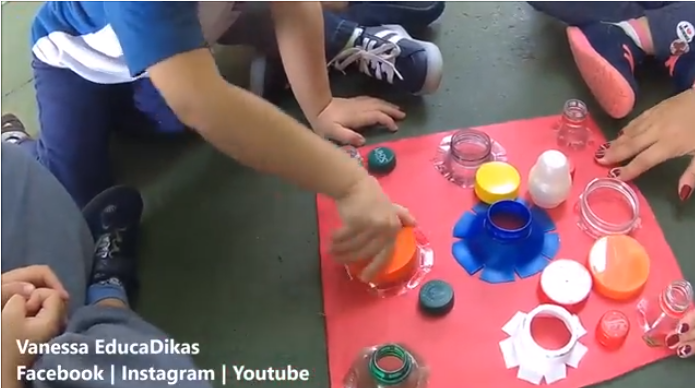 	https://www.youtube.com/watch?v=ngHfY0PymSsMateriais:Acesso à internetEmbalagens com tampas de rosquear (amaciante de roupas; refrigerante, maionese; suco; etc.)Papelão/Cartolina/EVA/madeiraCola instantâneaDesenvolvimento da atividade:Assistir com a criança o vídeo a seguir.	https://www.youtube.com/watch?v=ngHfY0PymSsCorte as embalagens próximo das roscas e cole em uma superfície firme, como na imagem acima. (papelão, cartolina, EVA, madeira, ou o material que tiver em casa). Espere secar. A criança deverá localizar a tampa correta de cada rosca. Agora é se divertir com a criançada rosqueando e desrosqueando as tampinhas. Outra opção para a realização desta atividade é deixar os potes inteiros e pedir que a criança encontre as tampas e tampe cada uma das embalagens com suas respectivas tampas.Objetivos:Adquirir noções de cuidados e riscos ambientais;Desenvolver coordenação motora ampla;Explorar objetos e materiais diferentes;Brincar.QUARTA-FEIRA:21/07/2021Atividade: Música: “Cabeça, Ombro, Joelho e Pé”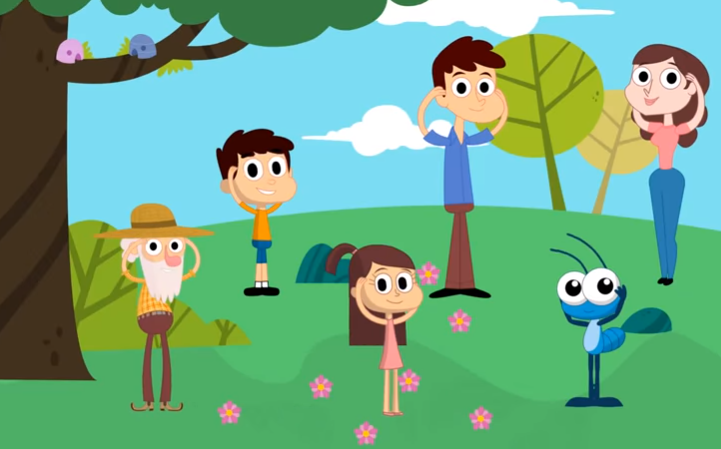 https://www.youtube.com/watch?v=vDee2bF8XlsLetra da Música: “Cabeça, Ombro, Joelho e Pé”Cabeça, ombro, joelho e pé
Joelho e pé
Cabeça, ombro, joelho e pé
Joelho e péOlhos, ouvidos, boca e nariz
Cabeça, ombro, joelho e péE agora, nós não vamos cantar cabeçaOmbro, joelho e pé
Joelho e pé
Ombro, joelho e pé
Joelho e péOlhos, ouvidos, boca e nariz
Ombro, joelho e péAtenção!
Agora não vamos cantar nem cabeça nem ombroJoelho e pé
Joelho e pé
Joelho e pé
Joelho e péOlhos, ouvidos, boca e nariz
Joelho e péMuito bem!
Agora não vamos cantar nem cabeça
Nem ombro, nem joelhoPé
Pé
Pé
PéOlhos, ouvidos, boca e nariz
PéMuito bem!
E agora sabem como é?
Não vamos cantar cabeça nem… (continua)Desenvolvimento da atividadeAssistir com a criança o vídeo a seguir.https://www.youtube.com/watch?v=vDee2bF8Xls ou cantar para a criançaToda a família poderá dançar a música e realizar a coreografia: Apontando com as mãos, as partes do corpo que a música indicar.Materiais:Acesso à internetAtividade: Desenho da Silhueta da Criança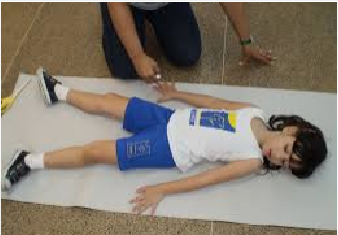 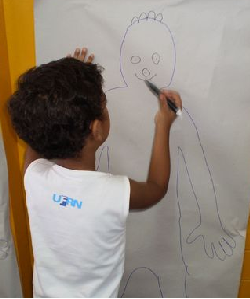 http://portaldoprofessor.mec.gov.br/fichaTecnicaAula.html?aula=12352Desenvolvimento da atividade: “Desenho da Silhueta da Criança”Estenda o papel/papelão no chão e peça para a criança deitar sobre ele. Contorne todo a silhueta da criança com giz de cera ou canetinha.Peça para a criança completar as partes que estão faltando (cabelo, olhos, boca, nariz, roupas, etc.)Materiais:Papel/papelãoCanetinha/Giz de ceraObjetivos:Favorecer a possibilidade de criar.Desenvolver coordenação motora ampla;Explorar objetos e materiais diferentes;Brincar;Conhecer seu corpo e nomear suas partes.Desenvolver as diferentes linguagens corporais.QUINTA-FEIRA:22/07/2020Atividade: Salta ou Passa?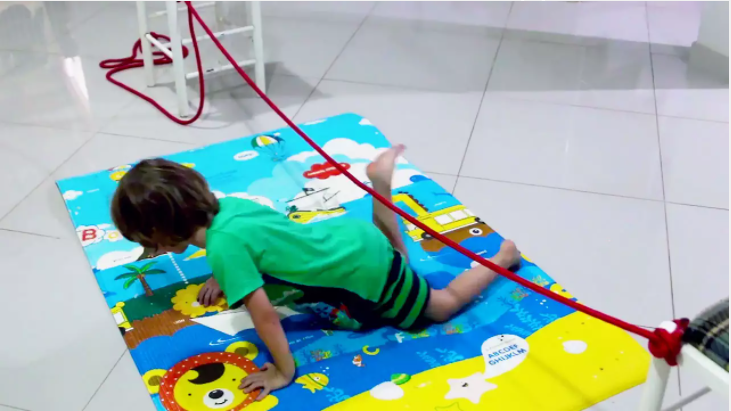 https://mepoenahistoria.com.br/atividades/por-cima-e-por-baixo/Materiais:Corda/BarbanteDesenvolvimento da atividadeSalta ou Passa: Amarre a ponta de uma corda ou barbante em um móvel (pode ser uma cadeira) e segure a outra ponta. A criança deverá passar por cima da corda. Comece com a corda encostada no chão e vá levantando-a aos poucos para aumentar o nível de dificuldade. Quando a criança não conseguir mais pular, inverta o desafio, comece com a corda no alto para que a criança passe por baixo e vá abaixando-a até que a criança não consiga mais passar por baixo.Objetivos:Interagir com seus pares e adultos em situações variadas;Desenvolver as diferentes linguagens oral e corporal;Brincar;Desenvolver coordenação motora amplaAdquirir noções de direção e posição através de brincadeiras com o corpo.SEXTA-FEIRA:23/07/2021Atividade: “Morto-Vivo”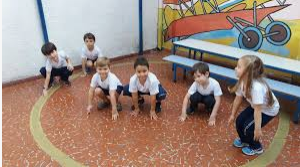 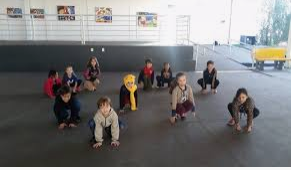 Desenvolvimento da atividadeEssa atividade poderá ser realizada por toda a família. Os participantes deverão se posicionar um ao lado do outro. Outro participante será o mediador da brincadeira e deverá gritar bem alto: Morto! para todos se abaixarem e Vivo! para ficarem em pé. Quem errar, sai da brincadeira. O vencedor é aquele que ficar por último.Objetivos:Interagir com seus pares e adultos em situações variadas;	Desenvolver as diferentes linguagens oral e corporal;Desenvolver coordenação motora ampla;Brincar;Adquirir noções de direção e posição através de brincadeiras com o corpo.